MVJ COLLEGE OF ENGINEERING, BANGALORE(An Autonomous Institute)Affiliated to VTU, Belagavi, Approved by AICTE, New Delhi, Recognized by UGC with 2(f) & 12 (B),Accredited by NBA & NAACAICTE Mandatory DisclosureNBA Accreditation StatusNAAC Accreditation StatusAffiliation & ApprovalCourses Affiliated to Visvesvaraya Technological University (VTU), Belagavi & Approved by All India Council for Technical Education (AICTE)RecognitionRecognized with 2 (f) Status and 12 (B) Status1Programme or Course AccreditedChemical EngineeringElectrical and Electronics EngineeringInformation Science and EngineeringAccredited for three academic years from 2022-23 to 2024-25.Aeronautical EngineeringComputer Science and EngineeringElectronics and Communication EngineeringMechanical EngineeringAccredited for three academic years from 2021-22 to 2023-24.1AccreditedAccredited with B++ Grade of score 3.00/4.00S NoProgramName of the course1UGB.E. Aeronautical Engineering2UGB.E. Artificial Intelligence and Machine Learning3UGB.E. Aerospace Engineering4UGB.E. Chemical Engineering5UGB.E. Computer Science and Engineering6UGB.E. Computer Science and Engineering(Data Science)7UGB.E. Computer Science and Design8UGB.E. Civil Engineering9UGB.E. Electronics & Communication Engineering10UGB.E. Electrical & Electronics Engineering11UGB.E. Industrial IOT12UGB.E. Information Science & Engineering13UGB.E. Mechanical Engineering14PGM.Tech. Aeronautical Engineering15PGM.Tech. Computer Science & Engineering16PGM.Tech. Structural Engineering17PGM.Tech. Transportation Engineering18PGMaster of Business Administration (MBA)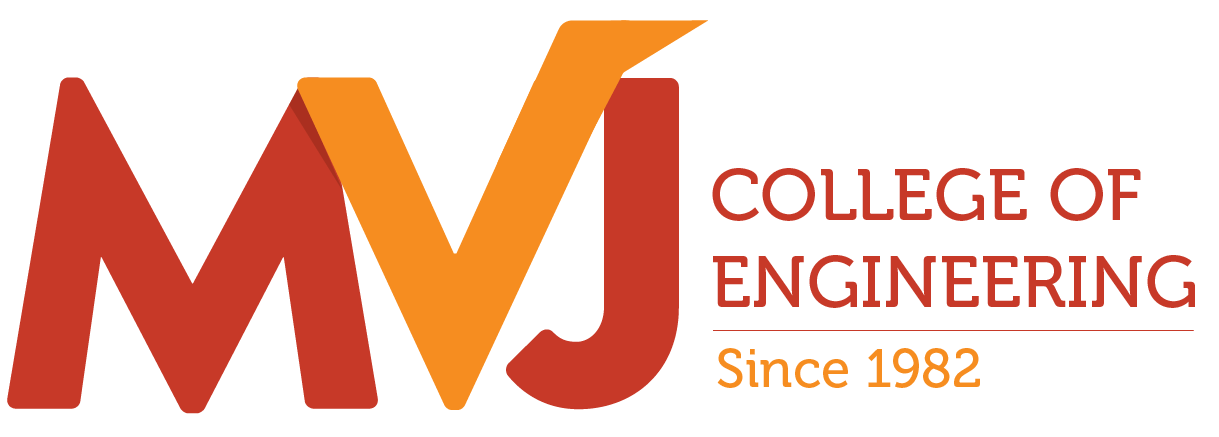 